https://www.niaid.nih.gov/grants-contracts/minimum-level-efforthttps://grants.nih.gov/grants/guide/notice-files/NOT-CA-20-047.html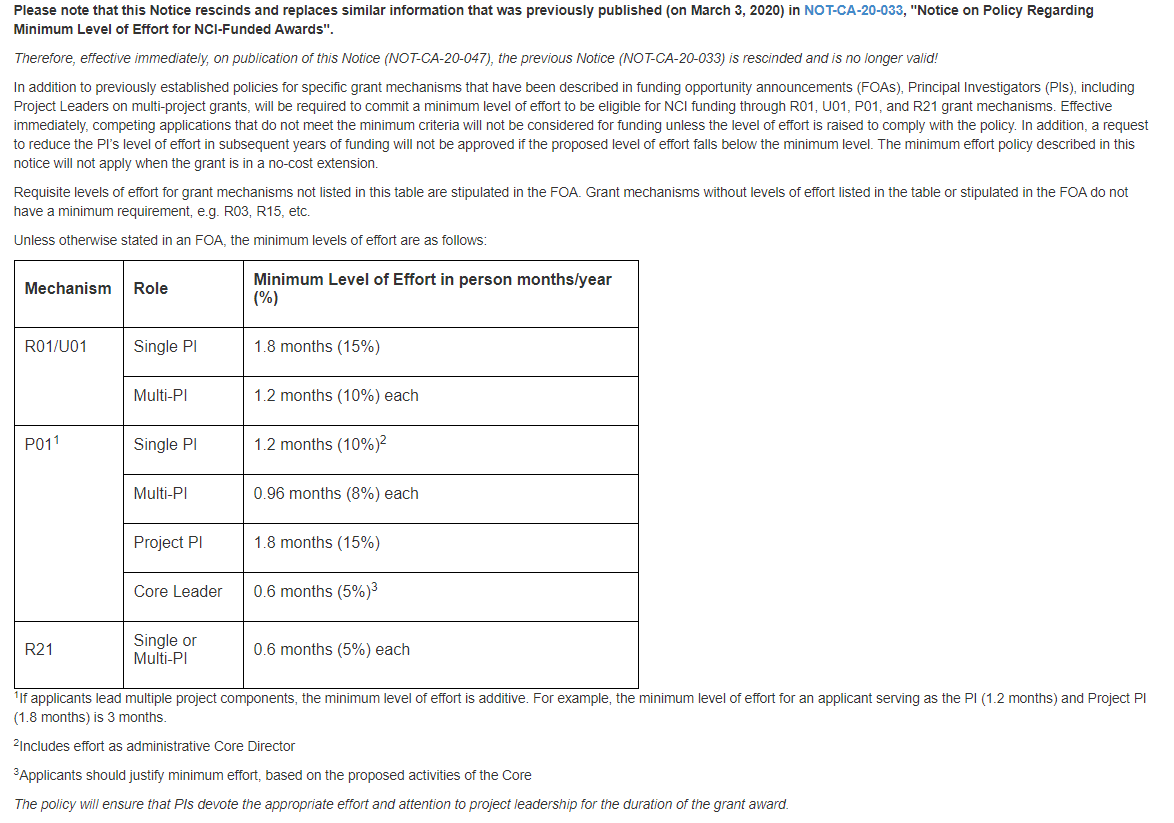 